                                    FICHA TÉCNICA                             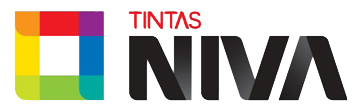 NIVAFIBRA			    Ref.1081Revestimento fibroso para terraços | ExteriorTIPOBaseado num copolímero acrílico base aquosa, reticulável a luz natural, pigmentos e cargas inertes resistentes aos UV, alcalis e outros agentes atmosféricos. UTILIZAÇÃOAplica-se em exteriores, sobre variados substratos como: reboco, betão, tijolo, pedra e até em material metálico. Impermeabiliza empenas, muros, chaminés, pilares, algerozes, etc.CARACTERÍSTICAS DO PRODUTOPROCESSOS DE APLICAÇÃOAplica-se à trincha e/ou rolo de pêlo.  SISTEMAS DE APLICAÇÃOO NIVAFIBRA (Refª 1081) possui boa aderência praticamente sobre todos os substratos, mas para neutralizar por vezes alguns problemas surgidos com o estado de algumas superfícies, aconselhamos a aplicação prévia de uma demão do nosso primário NIVALITE (Refª 1038) e deixar secar 24h.Eventuais degradações devem ser reparadas com uma mistura NIVAFIBRA (Refª 1081) / areia fina, antes do primário.Sobre reboco novoAplicar uma demão do primário NIVALITE (Refª 1038), diluído com 5% de diluente (Refª 1036), ou aplicado tal qual, e deixar secar durante 24h. No caso de haver microfissuras generalizadas, deve embeber fibra de vidro “tipo véu de noiva” quando da aplicação do primário. Após isto, aplicar 2 demãos do NIVAFIBRA (Refª 1081), com intervalos de 24h, em condições normais do tempo atmosférico.Sobre reboco velho (repinturas)Lavar e escovar toda a superfície contaminada. Caso não haja fungos e algas, seguir o método anteriormente referido. Se o substrato estiver contaminado, deve lavar primeiro toda a zona com hipoclorito sódio (5%) em água e deixar actuar por uns minutos. Após isto, lavar muito bem a superfície com água à pressão, até remoção total do hipoclorito sódio.  Deixar secar as paredes e aplicar uma demão do primário NIVALITE (Ref.ª 1038), diluído com 5% diluente (Refª 1036), deixar secar 24h. Após isto aplicar 2 demãos do NIVAFIBRA (Refª 1081), reforçado com aditivo anti-fungos e algas, cumprindo o intervalo de 24h entre demãos.CONDIÇÕES DE TRABALHONIVAFIBRA (Refª 1081) deve ser aplicado em condições normais da temperatura atmosférica, ou seja, evitar tempo muito quente, ventoso e chuvoso. Mesmo na situação que se preveja chuva para as próximas horas, não deve iniciar a pintura.LAVAGEM EQUIPAMENTOCom água.TIPO DE EMBALAGEM Embalagens de 5Lts e 15Lts.HIGIENE E SEGURANÇAEm caso de projecção para os olhos, deve lavar-se muito bem com água limpa em abundância. No caso necessidade deve consultar o seu médico.Mais informação, sobre saúde e ambiente, consultar, ficha de dados de segurança do produto. NOTA IMPORTANTEÉ da responsabilidade do utilizador, tomar providências para cumprimento das leis actuais e regulamentações locais, no que se refere à protecção do ambiente, assim como também ser da sua responsabilidade, do processo de aplicação e uso diferente do indicado nesta ficha técnica.As condições de trabalho por vezes divergem, recomendamos que se faça um ensaio prévio da aplicação do produto.O rendimento é também variável conforme o estado do substrato e índice de absorção dos mesmos.Os intervalos entre demãos, também podem variar, conforme a temperatura ambiente, e /ou estado do tempo atmosférico, daqui os dados por nós fornecidos não poderem ser exactos, servindo meramente como ordem orientativa.Em caso de dúvida, consulte o nosso serviço de apoio técnico.O limite da EU para este tipo de produto (Cat A/c) 40 g/l (2010)Este produto contém no máx: 5.00 g/l COV.CORBranco | CoresASPECTOViscoso fibrosoBRILHOAcetinadoDENSIDADE (20º)+-1.37SECAGEM (20º)2hVISCOSIDADE (20º) Brookfield (RVF)35000 cpsINFLAMABILIDADENulaRENDIMENTO1,5 – 2Kg / M2ESTABILIDADE EM STOCK1 ano – Embalagens de origem, cheias e bem fechadas